Początek formularzaDół formularzaOgłoszenie nr 33225 - 2017 z dnia 2017-02-28 r. Nowe Miasto Lubawskie: Przebudowa drogi gminnej Mszanowo – Nowe Miasto Lubawskie (granica gminy droga powiatowa 5500N ) polegającej na kompleksowej przebudowie dróg lokalnych w miejscowości Mszanowo gwarantującej szeroki dostęp do obiektów użyteczności publicznej oraz dróg powiatowych
OGŁOSZENIE O UDZIELENIU ZAMÓWIENIA - Zamieszczanie ogłoszenia: obowiązkowe. Ogłoszenie dotyczy: zamówienia publicznego Zamówienie dotyczy projektu lub programu współfinansowanego ze środków Unii Europejskiej tak Nazwa projektu lub programu
Program Rozwoju Obszarów Wiejskich na lata 2014 – 2020, typ operacji „Budowa lub modernizacja dróg lokalnych” poddziałania „Wsparcie inwestycji związanych z tworzeniem, ulepszaniem lub rozbudową wszystkich rodzajów małej infrastruktury, w tym inwestycji w energię odnawialną i w oszczędzanie energii”. Umowa z Samorządem Województwa Warmińsko-Mazurskiego z dnia 25.08.2016 r. Nr 00057-65151-UM1400172/16.Zamówienie było przedmiotem ogłoszenia w Biuletynie Zamówień Publicznych: tak 
Numer ogłoszenia: 9430 - 2017 Ogłoszenie o zmianie ogłoszenia zostało zamieszczone w Biuletynie Zamówień Publicznych: nie SEKCJA I: ZAMAWIAJĄCYPostępowanie zostało przeprowadzone przez centralnego zamawiającegonie Postępowanie zostało przeprowadzone przez podmiot, któremu zamawiający powierzył/powierzyli przeprowadzenie postępowania nie Postępowanie zostało przeprowadzone wspólnie przez zamawiających nie Postępowanie zostało przeprowadzone wspólnie z zamawiającymi z innych państw członkowskich Unii Europejskiej nie W przypadku przeprowadzania postępowania wspólnie z zamawiającymi z innych państw członkowskich Unii Europejskiej – mające zastosowanie krajowe prawo zamówień publicznych::
Informacje dodatkowe:I. 1) NAZWA I ADRES: Gmina Nowe Miasto Lubawskie, krajowy numer identyfikacyjny 87111892200000, ul. Mszanowo, ul. Podleśna  1, 13300   Nowe Miasto Lubawskie, państwo Polska, woj. warmińsko-mazurskie, tel. 56 4726300, 4726317, faks 564 726 305, e-mail zamowienia@gminanml.pl
Adres strony internetowej (URL): www.bip.gminanml.plI. 2) RODZAJ ZAMAWIAJĄCEGO:Administracja samorządowa I.3) WSPÓLNE UDZIELANIE ZAMÓWIENIA (jeżeli dotyczy): Podział obowiązków między zamawiającymi w przypadku wspólnego udzielania zamówienia, w tym w przypadku wspólnego przeprowadzania postępowania z zamawiającymi z innych państw członkowskich Unii Europejskiej (jeżeli zamówienie zostało udzielone przez każdego z zamawiających indywidualnie informacja w sekcji I jest podawana przez każdego z zamawiających, jeżeli zamówienie zostało udzielone w imieniu i na rzecz pozostałych zamawiających w sekcji I należy wskazać który z zamawiających zawarł umowę): SEKCJA II: PRZEDMIOT ZAMÓWIENIA II.1) Nazwa nadana zamówieniu przez zamawiającego: Przebudowa drogi gminnej Mszanowo – Nowe Miasto Lubawskie (granica gminy droga powiatowa 5500N ) polegającej na kompleksowej przebudowie dróg lokalnych w miejscowości Mszanowo gwarantującej szeroki dostęp do obiektów użyteczności publicznej oraz dróg powiatowychNumer referencyjny (jeżeli dotyczy): ZP.271.1.2.2017II.2) Rodzaj zamówienia:Roboty budowlane II.3) Krótki opis przedmiotu zamówienia (wielkość, zakres, rodzaj i ilość dostaw, usług lub robót budowlanych lub określenie zapotrzebowania i wymagań ) a w przypadku partnerstwa innowacyjnego - określenie zapotrzebowania na innowacyjny produkt, usługę lub roboty budowlane: 1. Przedmiot zamówienia obejmuje kompleksową przebudowę dróg lokalnych w miejscowości Mszanowo – Nowe Miasto Lubawskie (granica gminy droga powiatowa 5500N ) polegająca na kompleksowej przebudowie dróg lokalnych w miejscowości Mszanowo gwarantującą szeroki dostęp do obiektów w użyteczności publicznej oraz dróg powiatowych. Zamówienie będzie finansowane ze środków własnych Zamawiającego oraz ze środków uzyskanych z dofinansowania z Programu Rozwoju Obszarów Wiejskich na lata 2014 – 2020, typ operacji „Budowa lub modernizacja dróg lokalnych” poddziałania „Wsparcie inwestycji związanych z tworzeniem, ulepszaniem lub rozbudową wszystkich rodzajów małej infrastruktury, w tym inwestycji w energię odnawialną i w oszczędzanie energii”. Umowa z Samorządem Województwa Warmińsko-Mazurskiego z dnia 25.08.2016 r. Nr 00057-65151-UM1400172/16. 2. Przedmiot zamówienia obejmuje przebudowę drogi gminnej w miejscowości Mszanowo i został podzielony na dwa zadania: 1) Zadanie Nr 1 – etap I – obejmuje przebudowę ulic: Piaskowa, Polna, Krótka, Na Skarpie, Nad Drwęcą i Długa. 2) Zadanie Nr 2 – etap II – obejmuje przebudowę ulic: Podleśna i Parkowa. 3) Zadanie Nr 1 – realizacja w roku 2017, Zadanie Nr 2 – realizacja w roku 2018. 3. Zadania obejmują przebudowę drogi gminnej w miejscowości Mszanowo Gmina Nowe Miasto Lubawskie, obsługującą grupę zabudowy jednorodzinnej i wielorodzinnej: 1) Konstrukcja nawierzchnia jezdni; a) szerokość drogi to 3,50-5,00 m, b) spadek poprzeczny zgodnie z PZT, c) w-wa ścieralna z asfaltobetonu o gr. 4 cm, d) w-wa wiążąca z asfaltobetonu o gr. 4 cm , e) podbudowa z kruszywa 0/31,5 stabilizowanego mechanicznie o gr. 8 cm, f) podbudowa z kruszywa 0/31,5 stabilizowanego mechanicznie o gr. 12 cm, g) warstwa odsączająca z pisku o gr. 20 cm, h) krawężniki 15 x 22 cm na ławie betonowej C 12/15 + 6 cm 2) Konstrukcja zjazdów; a) nawierzchnia z kostki betonowej czerwonej o gr. 8 cm, b) szerokość zjazdu uzależniona od szerokości bramy, c) podsypka cementowo-piaskowa 1:4 o gr. 4 cm, d) podbudowa zasadnicza z mieszanki związanej cementem klasy C5/6 o gr. 15 cm, e) warstwa odsączająca z piasku gr. 20 cm, f) krawężniki 15 x 22 cm na ławie betonowej C 12/15 + 3 cm, g) obrzeża betonowe 8 x 30 cm na ławie betonowej C 12/15 + 0 cm 3) Odwodnienie drogi : a) odwodnienie poprzez spadki podłużne i poprzeczne, b) przebudowa kanalizacji deszczowej podłączonej do cieku wodnego za pomocą rzygacza betonowego:  sieć wykonana z rur PVC klasy „SN8” alternatywnie rury systemu PP, łączonych na wcisk i uszczelkę gumową,  2 studzienki betonowe o śr. 1200 mm, w tym studnia D1 to piaskownik,  dodatkowo zaprojektowano odwodnienie liniowe, 4) Rekultywacja zieleni. 5) Na przejściu dla pieszych krawężniki do + 1 cm.. 4. Szczegółowy opis przedmiotu zamówienia został określony w dokumentacji technicznej. Dokumentacja techniczna składa się z dokumentacji projektowej - Załącznik Nr 7 do SIWZ, Szczegółowej Specyfikacji Technicznej Wykonania i Odbioru Robót - Załącznik Nr 8 i przedmiaru robót: dla zadania Nr 1 - Załącznik Nr 9 do SIWZ, dla zadania Nr 2 - Załącznik Nr 10 do SIWZII.4) Informacja o częściach zamówienia:
Zamówienie podzielone jest na części:Tak II.5) Główny Kod CPV: 45233120-6
Dodatkowe kody CPV: 45233222-1SEKCJA III: PROCEDURA III.1) TRYB UDZIELENIA ZAMÓWIENIA Przetarg nieograniczony III.2) Ogłoszenie dotyczy zakończenia dynamicznego systemu zakupów III.3) Informacje dodatkowe: SEKCJA IV: UDZIELENIE ZAMÓWIENIA IV.9) UZASADNIENIE UDZIELENIA ZAMÓWIENIA W TRYBIE NEGOCJACJI BEZ OGŁOSZENIA, ZAMÓWIENIA Z WOLNEJ RĘKI ALBO ZAPYTANIA O CENĘ IV.9.1) Podstawa prawna
Postępowanie prowadzone jest w trybie   na podstawie art.  ustawy Pzp. 

IV.9.2) Uzasadnienia wyboru trybu 
Należy podać uzasadnienie faktyczne i prawne wyboru trybu oraz wyjaśnić, dlaczego udzielenie zamówienia jest zgodne z przepisami. 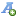 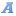 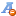 